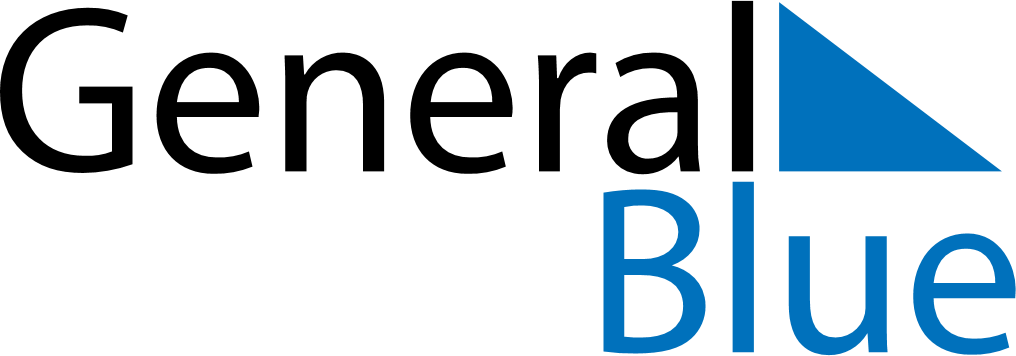 September 2023September 2023September 2023SwitzerlandSwitzerlandSUNMONTUEWEDTHUFRISAT1234567891011121314151617181920212223Federal Day of Thanksgiving, Repentance and Prayer24252627282930